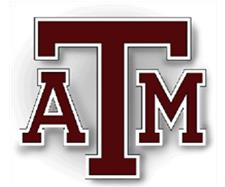 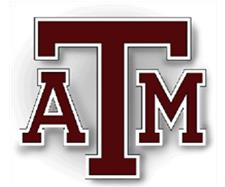 Name _______________________________________ Spouse____________________________ Street _________________________________________________________________________ City ___________________________________________________ Zip code ________________ Home Phone _________________ Work Phone ________________ Cell ____________________ Birthday - Month _______ Date _______ Email Address ___________________________________________________________________ Please  all that apply:      ___Returning Member for ’19-20          ___New Member for ’19-20 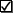 ___Freshman Mom      ___ Transfer Mom     ___Alumni Mom    ___1st Time Aggie Mom                                Mom is Aggie Class of _______   Spouse is Aggie Class of ________ Student Information Student # 1 - Name ___________________________________ TAMU Class of _____________ Birthday _____/_____/_____                    Cell or TAMU Phone # (_____) ___________________ Email Address ___________________________________________________________________ TAMU mailing address – Street   _____________________________________________________ City ___________________________________________________ Zip code ________________ Student # 2 - Name ___________________________________ TAMU Class of _____________ Birthday _____/_____/_____                   Cell or TAMU Phone # (_____) ___________________ Email Address ___________________________________________________________________ TAMU Mailing Address - Street   _____________________________________________________ City ___________________________________________________ Zip code ________________ Is student #1 a Graduating Senior?   Yes   Is student #2 a Graduating Senior?   Yes  (Please expected date of graduation)    ___Dec 2019  ___May 2020   ___August 2020 $ _______ Annual Club Dues ($35.00)        $________ Voluntary Donation 	 $________ Aggie Mom Annual Alumni Dues – student has graduated ($15.00) $________ Cash/Check Discount of $5 off annual club dues$_______ Total (All checks payable to Round Rock Area Aggie Moms’ Club) or RRAAMC Office Use:      Cash ________     Ck #__________     	                        Amount_________   Date__________    Return form and check to:   RRAAMC Membership VP  P.O.Box 302, Round Rock, TX  78680 Questions:            Andria Parker Andria96@austin.rr.com  	512.850.7604 